Example – Case 1:  Personal Injury Claim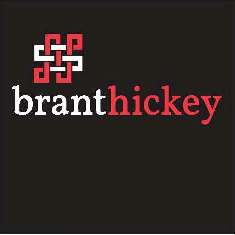 Injured party was a 22-year old paraplegic as a result of an automobile accident.College graduate intended for a career in financial services.Loss of Income:$48,000 per year, increasing at 2.5% per year to full retirement age of 67Projected Annual Medical Expenses:$25,000 per year, increasing at 4% per year for lifeProjected Future Income Loss: $ 6,022,428Cost to Structure Income Loss: $ 1,771,053Savings: $ 4,251,375Projected Future Medical Loss: $ 5,123,369Cost to Structure Medical Loss: $ 1,657,089Savings:$ 3,466,280Past & Future Pain and Suffering:$ 2,500,000Cost to Structure P&S over 30 Years:$ 1,615,000Savings:$ 885,000 Projected Total Claim Expenses:$ 13,645,797 Actual Total Structure Costs:$ 5,043,142Value of Structured Settlement:$ 8,602,655